INFORME RENDICION DE CUENTAS 2017CENTRO EDUCATIVO LA GRANJITAPUEBLO NUEVO CORDOBA2017GESTIÓN DIRECTIVAEl Centro Educativo fomenta y cumple con la política de inclusión, se participó en las capacitaciones del programa ESCUELA NUEVA.El proyecto pedagógico hizo énfasis en la ley 1620, y en la cátedra de la paz.Con el apoyo del comité de convivencia dado a conocer en el Centro Educativo Rural La Granjita, la ley 1620 contra el acoso escolar y con el gobierno escolar la aplicación del pacto de convivencia.La comunicación con la comunidad se efectúa por medio de los comunicados escritos, las reuniones de padres y el estudiante como vocero primario.El pacto de convivencia (1620) viene cumpliendo una función muy importante en el manejo de la disciplina institucional y la formación del educando y dándolo a conocer a la comunidad.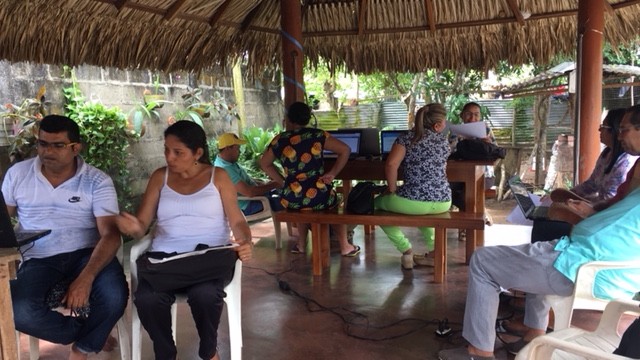 GESTIÓN ACADÉMICAEl Centro Educativo Rural La Granjita junto con el consejo académico y directivo, empiezan a intervenir en el plan de estudios de tal manera que cumpla con las expectativas de la comunidad.Para este año 2017 estamos haciendo todas las gestiones necesarias para la apertura del grado sexto (6) en el año 2018.La relación docente estudiante en cuanto a lo pedagógico es excelente y se nota un buen clima de aprendizaje.La matrícula del Centro Educativo Rural La Granjita para el año 2016 cerró en un promedio de 185 a 190 estudiantes.La deserción es nula, lo que si hemos tenidos es traslados de niños a otra instituciones, debido al cambio de residencia de los padres por ser trabajadores jornaleros. En cuanto a la asistencia tenemos deficiencias en este año, debido al fuerte invierno, a las crecidas de arroyos y quebradas aledaños nuestro Centro y enfermedades.Cada educador tiene su programa de nivelación y apoyo pedagógico de acuerdo al área que dicta, con miras al mejoramiento académico del estudiante y la potenciación de su aprendizaje. Presentación de actos culturales de los estudiantes interintitucionales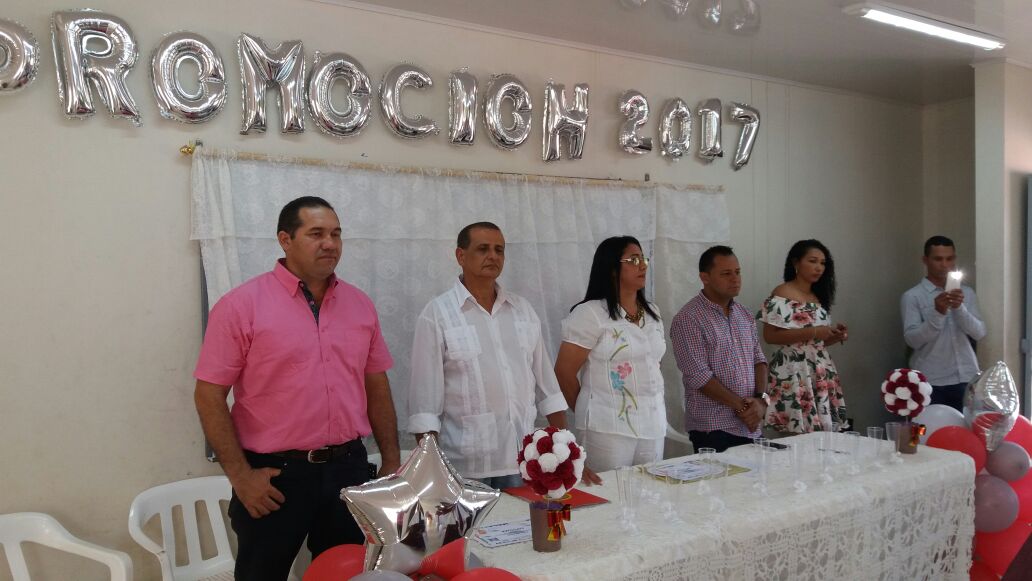 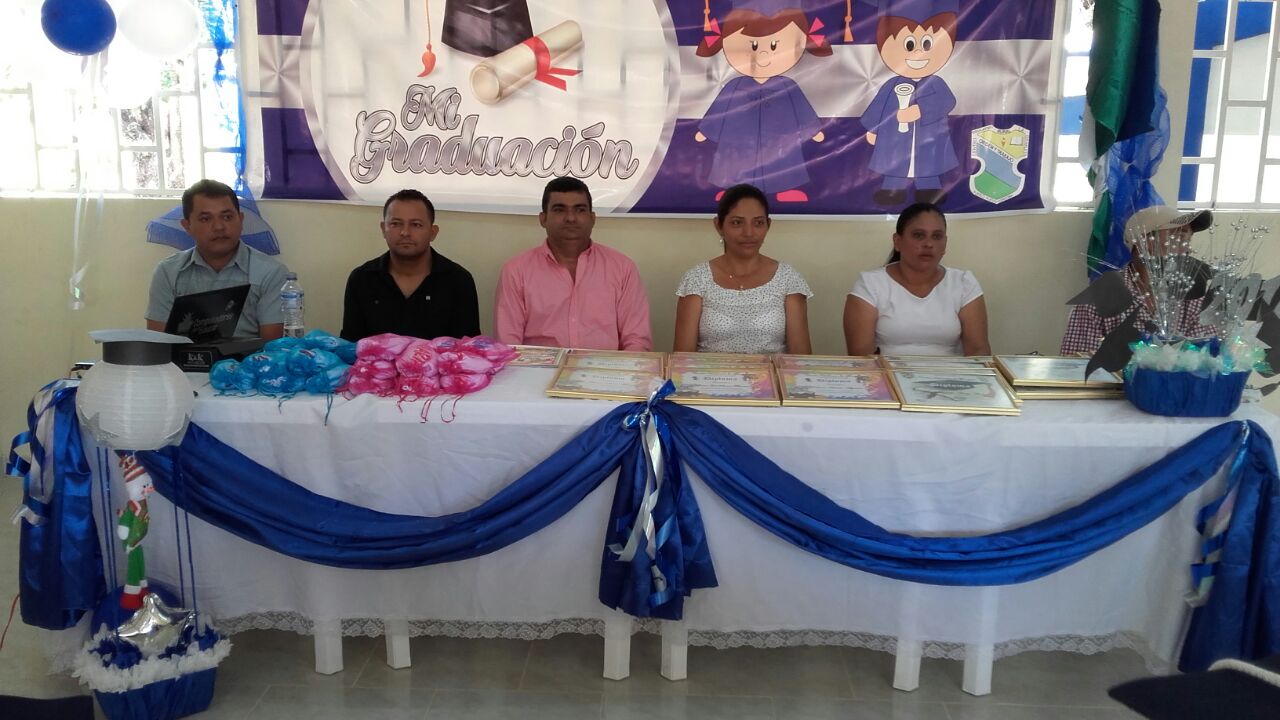 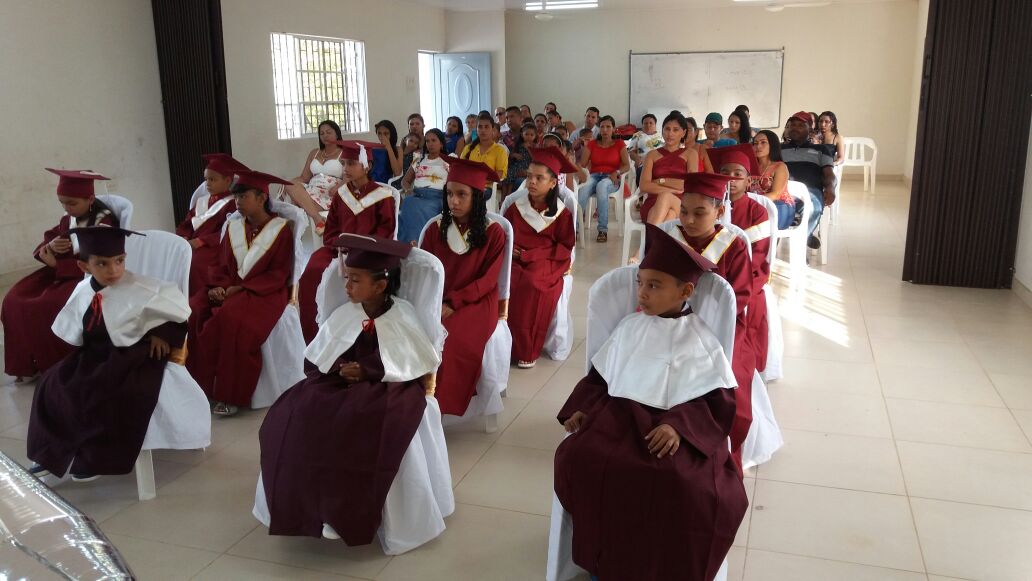 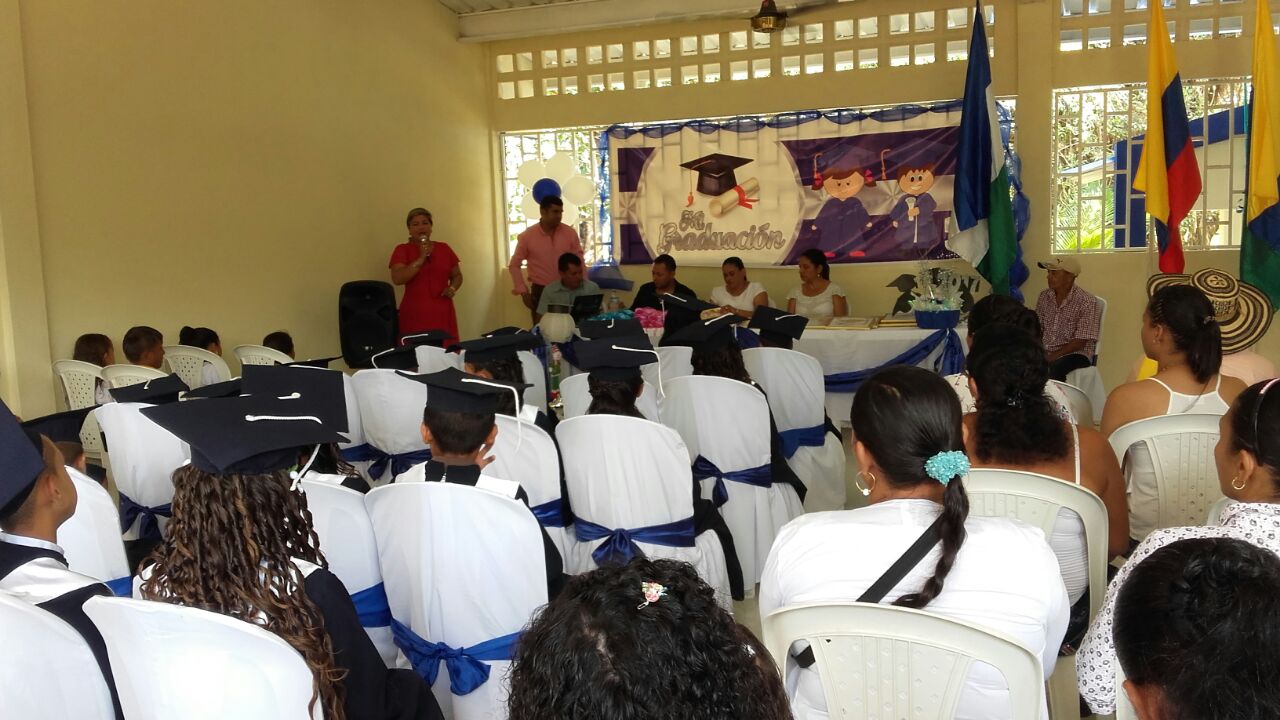 GESTIÓN ADMINISTRATIVA Y FINANCIERAPRESUPUESTO DE RENTAS E INGRESOSArtículo 2º.  Fijar el presupuesto de Gastos Del Centro Educativo Rural La Granjita de Pueblo Nuevo Córdoba, para la vigencia fiscal comprendida del 1º de enero de 2016 al 31 de diciembre de 2016, en la suma de Dieciocho Millones Doscientos Cuarenta y Cuatro Mil Ochocientos Cincuenta Pesos M/ Cte. ($ 18.244.000.oo).PRESUPUESTO DE GASTOSADQUISICIÓN DE BIENES Y SERVICIOS 2016.SEGUIMIENTO, CONTROL Y MONITOREO AL PLAN DE COMPRASCon el fin de realizar un seguimiento, control y monitoreo efectivo a este proceso, se asignan como supervisores de las compras, al Consejo Directivo, Profesores, Personero estudiantil, Representante estudiantil ante el consejo directivo y Comunidad Estudiantil  del Centro   Educativo y sedes, quienes realizan inspección al objeto y satisfacción de las diferentes compras. Ejecucion presupuestal.Ejecicion presupuestas de Gastos e InversionesMovimientos contables.LIQUIDACION DEL PRESUPUESTO VIGENCIA 2016POR MEDIO DEL CUAL SE LIQUIDA EL PRESUPUESTO DE RENTAS Y GASTOS DE LOS FONDOS DE LOS SERVICIOS EDUCATIVOS DEL CENTRO EDUCATIVO RURAL LA GRANJITA DEL MUNICIPIO DE PUEBLO NUEVO – CORDOBA, PARA LA VIGENCIA FISCAL DEL AÑO 2016El Director Del Centro Educativo Rural La Granjita en uso de sus facultades constitucionales y legales y, en especial las conferidas por la ley 715/01 y el Decreto 4791 de 2008 y, CONSIDERANDOQue el Consejo Directivo de la Institución este Centro Educativo, Mediante Acuerdo 001 de Noviembre 18 de 2015, aprobó el presupuesto de Ingresos y Egresos, para la vigencia fiscal 2016.Que el presupuesto aprobado por el concejo directivo se ajusta a las necesidades y posibilidades de solución de la institución en materia de ingresos y gastos.Que es deber del Director liquidar el presupuesto de Ingresos y Egresos, una vez sea aprobado por el concejo directivo de la Institución. Que en virtud de lo anterior, el Director de la Institución,RESUELVE:Artículo 1º. Liquidar el presupuesto de Ingresos y recursos del capital Del Centro Educativo Rural La Granjita De Pueblo Nuevo Córdoba, para la vigencia fiscal comprendida del 1º de enero de 2016 al 31 de diciembre de 2016, en la suma de: Dieciocho Millones Doscientos Cuarenta y Cuatro Mil Ochocientos Cincuenta Pesos M/ Cte. ($ 18.244.000.oo).PRIMERA PARTECAPÍTULO I02. PRESUPUESTO DE RENTAS E INGRESOSArtículo 2º.  Liquídese el presupuesto de Gastos Del Centro Educativo Rural La Granjita De Pueblo Nuevo Córdoba, para la vigencia fiscal comprendida del 1º de enero de 2016 al 31 de diciembre de 2016, en la suma de: Dieciocho Millones Doscientos Cuarenta y Cuatro Mil Ochocientos Cincuenta Pesos M/ Cte. ($ 18.244.000.oo).SEGUNDA PARTECAPÍTULO II03. PRESUPUESTO DE GASTOSPUBLÍQUESE Y CÚMPLASEDado en la Rectoría Del Centro Educativo Rural La Granjita del Municipio de Pueblo Nuevo Córdoba a los Dieciocho (18) días del mes de Noviembre de 2015.Mantenimiento de planta física: enlucimiento de todas las sedes durante todo el año.Mejoramiento del Archivo académico, Elaboración de Boletines, dotaciones docentes de materiales de trabajo.Dotación de materiales didácticos para los docentesDotación permanente de materiales de aseo durante todo el año y de manera constante.Desarrollos de eventos como día de las madres, jornada cultural, celebración del festival de la cometa, celebración del día de los niños.Mantenimiento semestral de abanicos en todas las sedes.Arreglo de circuitos eléctricos.Celebración día del maestro. Compra de póliza anual.Suministros de materiales de ferretería para el mantenimientos del Centro EducativoCompra de juegos didácticos para los estudiantes de preescolarCompra de balones y todo tipos de materiales deportivo para los estudiantes del Centro EducativoPago por el trasporte de todos los materiales y suministros que se necesiten en cada sede durante el año.Suministro de una biblioteca para una de las sedes del Centro EducativoPago de los servicios profesionales de la firma contableSuministro de papelería durante todo el año para el Centro EducativoSuministro de filtros para el agua de los estudiantes y docentes para algunas sede del Centro EducativoMantenimiento de aire acondicionado de la sala de informáticaCompra de aire mini Split para una sede del Centro EducativoPurificadores de agua y filtros de carbónSuministros de cartuchos HP, tóner shap, recarga de tóner para las fotocopiadoras de las sedes del Centro EducativoMantenimiento de fotocopiadoras del Centro Los fondos se manejan trasparencia y eficiencia a través de un paquete contable, presentando los informes trimestrales contables a tiempo.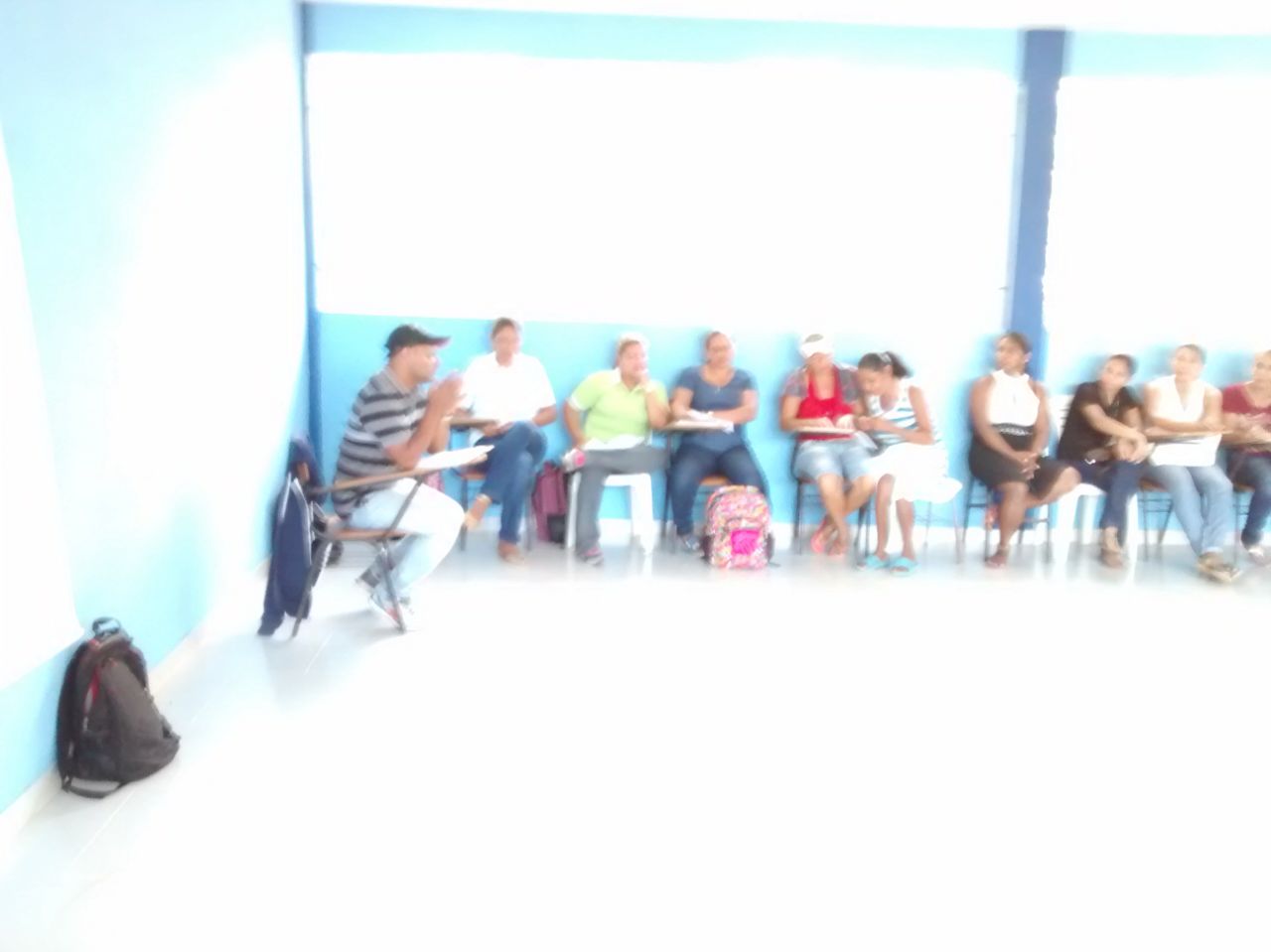 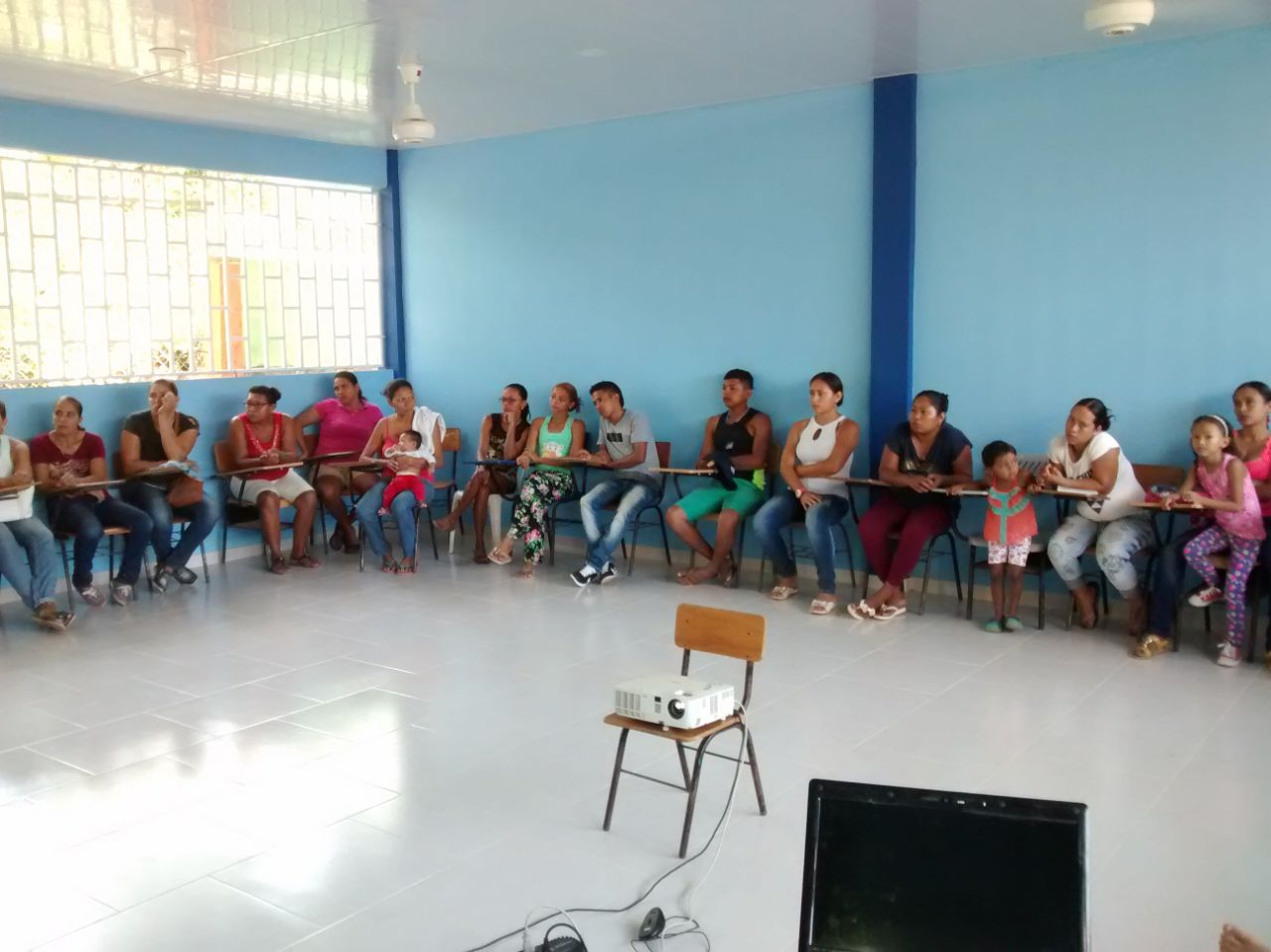 GESTIÓN COMUNITARIA Y PROYECTOSFUTUROSLa junta de padres de familia: piensan dotar al Centro Educativo con instrumentos musicales, ( MUSICA FLOLCLORICA)Escuela de padres: se pusieron como meta de realizar charlas con los padres de familia (individual)  sobre el Proyecto de Vida, se dictan charlas también sobre el maltrato infantil, el embarazo prematuro de jóvenes, con el acompañamiento de la Policía Nacional, la Comisaria de Familia, personería Municipal, psicólogas ect.El Centro Educativo esta de puertas abiertas a la comunidad y esta presta al servicio de la misma.Tanto directivos como docentes y padres de familia, gestionaran la asignación de docentes, en caso de que se dé la apertura del grado sexto (6) en el año 2018.ACTOS CULTURALES Y PREMIACION DE GRUPO DE TEATRO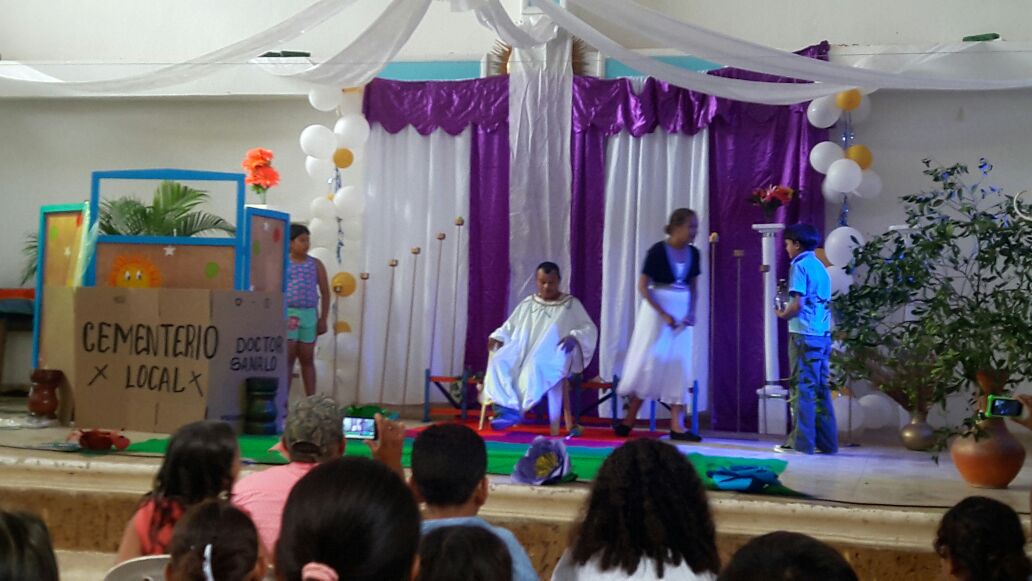 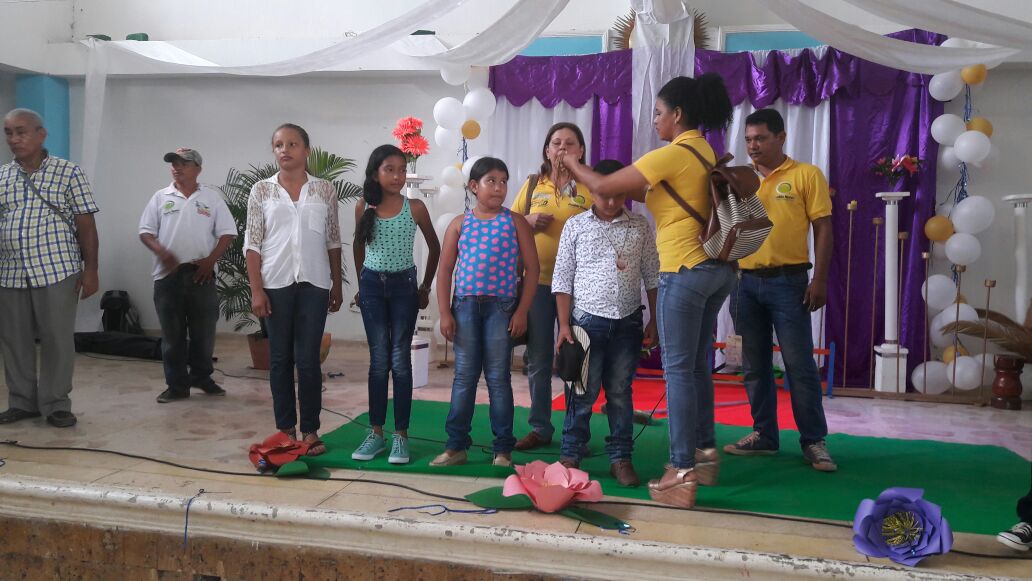 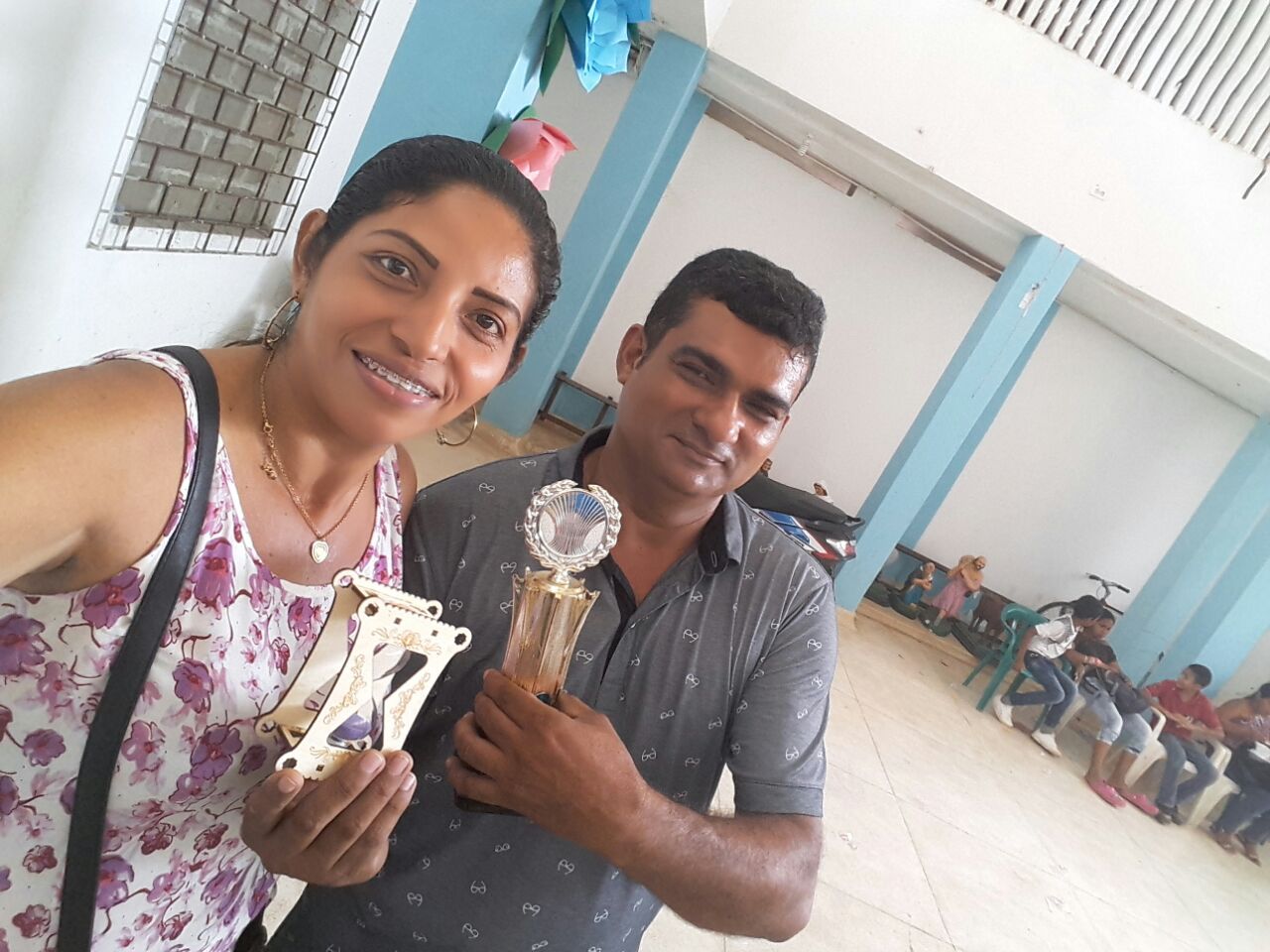 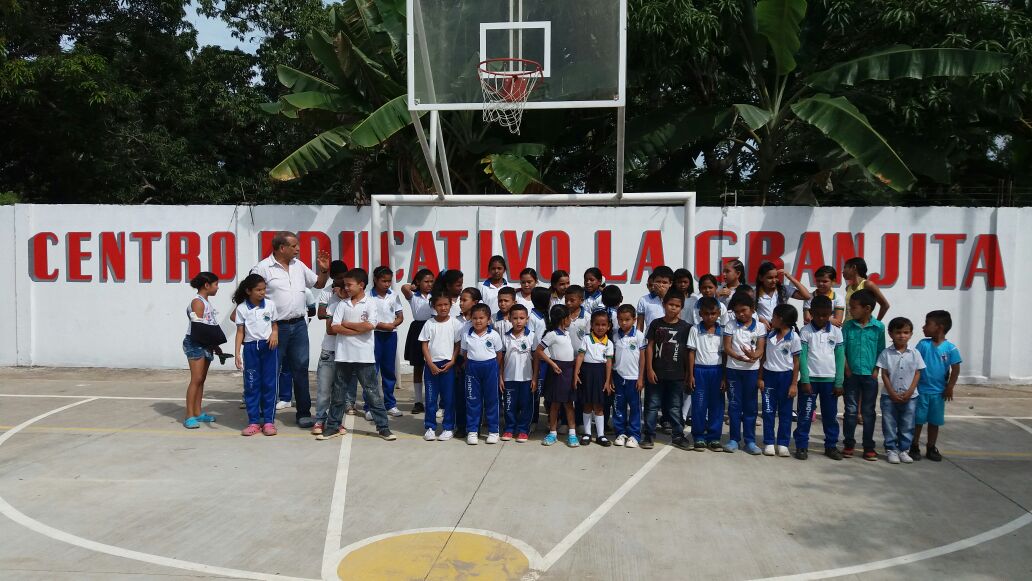 CÓDIGOCONCEPTOVALOR020302035201020352002040204230207INGRESOS NO TRIBUTARIOSAPORTES Y PARTICIPACIONES Aportes De Gobiernos Nacionales Aportes De Gobiernos MunicipalesRECURSOS DE CAPITAL APROBADOSRendimientos FinancierosTOTAL PRESUPUESTO DE INGRESOS 18.244.000.00          17.944.000.0017.944.000.000.00               300.000.00               300.000.00          18.244.000.00CÓDIGOCONCEPTOVALOR03032003200803210321030321060321040321070321090321110321130321080321230321240321100536053640053641053642053643GASTOS DE FUNCIONAMIENTOSERVICIOS PERSONALES INDIRECTOSContratación de Servicios Técnicos y ProfesionalesGASTOS GENERALESAdquisición de Bienes de Consumo DuraderoAdquisición de Bienes de Consumo FinalDotaciones PedagógicasMantenimiento, Conservación y Reparación de InstalacionesImpresos y PublicacionesSeguros Generales Gastos de Viaje de los EducandosServicio de Transporte EscolarRealización de Actividades Pedagógicas, Científicas, Deportivas y  CulturalesGastos FinancierosServicios PúblicosINVERSIÓNInscripción y Participación de Educandos en CompetenciasDesarrollo de Jornadas Extendidas y ComplementariosCostos Asociados al Tramite de obtención al Título de BachillerCostos Asociados a la elaboración de Certificaciones de EstudioTOTAL PRESUPUESTO DE GASTOS    18.244.000.002.000.000.002.000.000.0016.044.000.00900.000.007.592.000.00120.000.006.250.000.00120.000.00350.000.0050.000.0010.000.00562.000.0080.000.0010.000.00200.000.0080.000.0010.000.00100.000.0010.000.00     18.244.000.00PLAN DE COMPRASEl Plan de Compras se elaboró teniendo en cuenta los principios de economía, imparcialidad, eficiencia, necesidad, calidad y efectividad, con el fin de garantizar el adecuado funcionamiento  y desarrollo de las actividades de la Entidad y dentro de los parámetros de cantidad y oportunidadOBJETIVO   GENERALEl objeto general del Plan de Compras del Centro Educativo La Granjita  , Municipio de Pueblo Nuevo, Córdoba, Colombia, es el de satisfacer oportunamente las necesidades logísticas de las Direcciones: Estratégicas, misionales y de apoyo del Centro   Educativo teniendo en cuenta la misión, visión y necesidades correspondiente al desarrollo  de cada una de las sedes y, la comunidad estudiantil  que la conforman, con el fin de cumplir a cabalidad con los objetivos y funciones del Centro Educativo La Granjita  , Municipio de Pueblo Nuevo, Córdoba, Colombia.RESPONSABLEEl Consejo Directivo del Centro Educativo Centro Educativo La Granjita  , Municipio de Pueblo Nuevo, Córdoba, Colombia,, Colombia. Delegó al  Director y amparado en el decreto 4791 de 19 de Diciembre de 2008,  la ordenación y ejecución del gasto, en desarrollo de las apropiaciones incorporadas para él, Centro Educativo La Granjita  , Municipio de Pueblo Nuevo, Córdoba, Colombia, Córdoba, tanto del presupuesto de funcionamiento, como el de inversión.CONTRATACIÓNLa parte precontractual, contractual y la pos-contractual es realizada por el Rector.POLÍTICAS    DE   COMPRAAdelantar todos y cada uno de los procesos contractuales, teniendo en cuenta los principios de igual, moralidad, eficiencia y economía, establecidos dentro del marco del derecho privado y algunos Artículos de la ley 80 de 1993 y sus Decretos Reglamentarios, como son el Artículo 16. De la modificación unilateral; Articulo  17 de la terminación unilateral; Articulo 18 de la caducidad y sus efectos; Articulo 24 de los principios de transparencia;  Articulo de 28  de la interpretación de las reglas contractuales; Articulo 29 el deber  de la selección objetiva; Articulo 41 del perfeccionamiento del contrato; Articulo 44   de las causales de nulidad absoluta; Articulo 52 de la responsabilidad de los contratistas;   en especial el decreto 2170 de 2002 en sus Artículos: Artículo 6°. De la consulta de precios o condiciones del  mercado; Artículo 7°. Del anticipo en la contratación y; Artículo 8°. De los estudios previos.Para las compras de materiales y suministro, de Equipos  a los diferentes  proveedores, el procedimiento será realizado por medio   de la contratación y la  realización de diferentes cotizaciones  con diferentes proveedores que cumplan con los requisitos legales, atención, calidad, garantía y oportunidad en la adquisición  de los insumos  y productos.Para la  entrega de los diferentes, Bienes y Servicios, estos deben ser solicitados  por el Director   y al momento de recibir deberán emitir un certificado  de recibido a satisfacción.En el Plan de Compras se identificarán los rubros a los cuales se les realizará las compras, el detallado quedara plasmado y reflejado en contabilidad.Las órdenes de compra serán firmadas por el representante legal de del Centro   Educativo FORMULACIÓNPara la formulación de Plan de Compras se toman los datos históricos de consumo, los cuales sirven como referencia del comportamiento de cada una de las adquisiciones realizadas por el Centro Educativo.Las necesidades y compromisos adquiridos por el Centro Educativo La Granjita  , Municipio de Pueblo Nuevo, Córdoba, Colombia, así como las diferentes contrataciones de servicios y adquisición de bienes, teniendo en cuenta la actualización y renovaciones de equipos, software, materiales y suministros, necesarios para el correcto funcionamiento del Centro   Educativo. Así mismo la parte operativa del Plan de Compras es ejecutada por el RectorMETODOLOGÍALa metodología utilizada en el Plan de Compras es la siguiente: Se realiza la planeación de adquisiciones y contrataciones teniendo en cuenta los datos históricos de consumo, las necesidades y los compromisos de la Entidad, luego se presenta el Plan de Compras al ordenador del gasto, el cual realiza los respectivos ajustes para su aprobación, rigiéndose por los principios de igualdad, transparencia, moralidad, eficiencia y economía. Se procede a realizar el requerimiento de necesidades y el análisis de la solicitud, verificando que estén en los rubros del Plan de Compras.COBERTURAEl Plan de Compras está proyectado con el objeto de cubrir al desarrollo eficiente de las necesidades prioritarias del Centro   Educativo y  de las sedes.PERIODOSe elaboró por el término de un (1) año, y teniendo en cuenta los consumos históricos, y necesidades del Centro y sus diferentes sedes, se estableció que la ejecución del mismo será Mensual  y dada la necesidad ocasional. Además el periodo de ejecución es de un (1) año, contado a partir del 01 de enero a 31 de Diciembre de 2016.COMPROMISOSPara la elaboración del Plan de Compras, se seleccionaron los siguientes rubros y conceptos, así mismo es de anotar que la modalidad de adquisición se realiza por el derecho privado.DETALLETIPOCONTRATACIÓNMESPROYECTADOVALORCompra de Equipos, Muebles y Enseres y dotaciones pedagógicasContratación Directa1-12$1.020.000Materiales y Suministros (bienes de consumo final agotables como aseo, papelería y demás materiales)Contratación Directa1-12$7.592.000Mantenimiento y ReparaciónContratación Directa1-12$6.250.000Actividades, Culturales, Y CientíficasContratación Directa1-12$562.000Impresos, Publicaciones, transportes, viáticos, derechos de grado y demás costos asociados al sostenimiento de educandosContratación Directa1-12$380.000Contratación de servicios técnicos y profesionalesContratación Directa1-12$2.000.000Seguros, servicios Públicos, Comisiones y gastos financieros Contratación Directa1-12$440.000PROGRAMA ANUAL MENSUALIZADO DE GASTOSPROGRAMA ANUAL MENSUALIZADO DE GASTOSPROGRAMA ANUAL MENSUALIZADO DE GASTOSPROGRAMA ANUAL MENSUALIZADO DE GASTOSPROGRAMA ANUAL MENSUALIZADO DE GASTOSPROGRAMA ANUAL MENSUALIZADO DE GASTOSPROGRAMA ANUAL MENSUALIZADO DE GASTOSPROGRAMA ANUAL MENSUALIZADO DE GASTOSPROGRAMA ANUAL MENSUALIZADO DE GASTOSPROGRAMA ANUAL MENSUALIZADO DE GASTOSPROGRAMA ANUAL MENSUALIZADO DE GASTOSPROGRAMA ANUAL MENSUALIZADO DE GASTOSPROGRAMA ANUAL MENSUALIZADO DE GASTOSPROGRAMA ANUAL MENSUALIZADO DE GASTOSVIGENCIA FISCAL 2016VIGENCIA FISCAL 2016VIGENCIA FISCAL 2016VIGENCIA FISCAL 2016VIGENCIA FISCAL 2016VIGENCIA FISCAL 2016VIGENCIA FISCAL 2016VIGENCIA FISCAL 2016VIGENCIA FISCAL 2016VIGENCIA FISCAL 2016VIGENCIA FISCAL 2016VIGENCIA FISCAL 2016VIGENCIA FISCAL 2016VIGENCIA FISCAL 2016(Valores en miles de pesos)(Valores en miles de pesos)(Valores en miles de pesos)(Valores en miles de pesos)(Valores en miles de pesos)(Valores en miles de pesos)(Valores en miles de pesos)(Valores en miles de pesos)(Valores en miles de pesos)(Valores en miles de pesos)(Valores en miles de pesos)(Valores en miles de pesos)(Valores en miles de pesos)(Valores en miles de pesos)NOMBRE DEL RUBROENEFEBMARABRMAYJUNJULAGOSEPOCTNOVDICTOTALContratación de Servicios Técnicos y Profesionales1671671671671671671671671671671671672.000Adquisición de Bienes de Consumo Duradero757575757575757575757575900Adquisición de Bienes de Consumo Final6336336336336336336336336336336336337.592Dotaciones Pedagógicas101010101010101010101010120Mantenimiento, Conservación y Reparación de Instalaciones5215215215215215215215215215215215216.250Impresos y Publicaciones101010101010101010101010120Seguros Generales 292929292929292929292929350Gastos de Viaje de los Educandos44444444444450Servicio de Transporte Escolar11111111111110Realización de Actividades Pedagógicas, Científicas, Deportivas y  Culturales474747474747474747474747562Gastos Financieros77777777777780Servicios Públicos11111111111110Inscripción y Participación de Educandos en Competencias77777777777780Desarrollo de Jornadas Extendidas y Complementarios11111111111110Costos Asociados al Tramite de obtención al Título de Bachiller888888888888100Costos Asociados a la elaboración de Certificaciones de Estudio11111111111110TOTAL GASTOS GENERALES 1.5201.5201.5201.5201.5201.5201.5201.5201.5201.5201.5201.52018.244RUBRO PRESPUESTALRUBRO PRESPUESTALPRESUPUESTO INICIALMODIFICACIONESMODIFICACIONESPRESUPUESTO DEFINITIVO (1)TOTAL RECAUDOSTOTAL RECAUDOSSALDO POR RECAUDAR (4)% SALDO POR RECAUDAR (4/1)CODIGONOMBREPRESUPUESTO INICIALADICIONREDUCCIONPRESUPUESTO DEFINITIVO (1)TOTAL RECAUDADO (2)PORCENTAJE (3)=(2/1)SALDO POR RECAUDAR (4)% SALDO POR RECAUDAR (4/1)1.INGRESOS     18.244.000,00           51.598,00             -            18.295.598,00       17.025.486,00      1.270.112,00 1.1.                          OPERACIONALES     18.244.000,00           51.598,00             -            18.295.598,00       17.025.486,00      1.270.112,00 1.1.1.                    SERVICIOS EDUCATIVOS                       -                        -               -                             -                           -                        -   1.1.1.1.Certificados y constancias de estudio                       -                                -                                       -                               -                                -                       -   1.1.1.2.Otros cobros                                    -                               -                                -                       -   1.1.2.OTROS SERVICIOS                       -                        -               -                             -                           -                        -   1.1.2.1.        Venta de productos                                    -                                -   1.1.2.2.Arrendamiento                       -                                       -                               -                                -                       -   1.1.3.TRANSFERENCIAS     17.944.000,00                      -               -            17.944.000,00       16.945.641,00         998.359,00 1.1.3.1.Nacionales     17.944.000,00                              -                17.944.000,00           16.945.641,00                      94,44             998.359,00                 5,56 1.1.3.2.Departamentales                                    -                                -   1.1.3.3.Municipales                       -                                       -                                -   1.1.4.RECURSOS DE CAPITAL          300.000,00           51.598,00             -                351.598,00             79.845,00         271.753,00              77,29 1.1.4.1.Recursos del balance              51.598,00                      51.598,00                   51.598,00                   100,00                              -   1.1.4.2.Rendimientos financieros          300.000,00                    300.000,00                   28.247,00                        9,42             271.753,00              90,58 1.1.4.3.Donaciones                                    -                                -   TOTALTOTAL     18.244.000,00           51.598,00             -            18.295.598,00       17.025.486,00                93,06      1.270.112,00            6,94 RUBRO PRESPUESTALRUBRO PRESPUESTALPRESUPUESTO INICIALTRASLADOTRASLADOMODIFICACIONESMODIFICACIONESTOTAL COMPROMISOS TOTAL COMPROMISOS TOTAL COMPROMISOS SALDO POR COMPROMETER% SALDOS POR COMPROMETERTOTAL COMPROMISOS PAGADOS% COMPROMISOS PAGADOSCODIGONOMBREPRESUPUESTO INICIALCREDITOCONTRA CREDITOADICIONREDUCCIONDEFINITIVOCOMPROME TIDO% COMPROM.SALDO POR COMPROMETER% SALDOS POR COMPROMETERTOTAL COMPROMISOS PAGADOS% COMPROMISOS PAGADOS2GASTOS FUNCIONAMIENTO          18.244.000          5.431.000          5.431.000              51.598                -              18.295.598           17.011.212             1.284.386           17.011.212 2.1SERVICIOS PERSONALES INDIRECTOS            2.000.000                      -            1.000.000                     -                  -                1.000.000                         -               1.000.000                         -   2.1.3Jornales                        -                                            -                                          -   0                                       -   0                                       -   2.1.4.Contratación de Servicios técnicos y profesionales            2.000.000                1.000.000                     1.000.000                -                     1.000.000                         100                                        -   2.2.GASTOS GENERALES. ADQUISICIÓN DE BIENES Y SERVICIOS          15.482.000          1.431.000          4.231.000              51.598                -              12.733.598           12.511.212                222.386           12.511.212 2.2.1.Adquisición de bienes de consumo duradero               900.000                   530.000                       61.000                     1.369.000                   1.369.000          100                                        -                                -                     1.369.000            100 2.2.2.Adquisición de bienes de consumo final            7.592.000                   861.000                                  -                       8.453.000                   8.445.200          100                              7.800                               0                   8.445.200            100 2.2.3.Dotaciones pedagógicas               120.000                    120.000                                  -                                            -                  -                                          -                                -                                          -   2.2.4Mantenimiento, conservación y reparación de instalaciones            6.250.000                3.860.000                                  -                       2.390.000                   2.370.000             99                           20.000                               1                   2.370.000            100 2.2.5Servicios públicos                 10.000                       10.000                                          -                                          -                                -                                          -   2.2.6.Gastos de viaje de los educandos                 50.000                       50.000                                          -                                          -                                -                                          -   2.2.7.Impresos y publicaciones               120.000                    120.000                                          -                                          -                                -                                          -   2.2.8.Contratación de los servicios de transporte escolar                  10.000                       10.000                                          -                  -                                          -                                -                                          -   2.2.9.Primas por Seguros               350.000                          350.000                        167.040             48                        182.960                            52                        167.040 2.2.10.Gastos financieros                 80.000                      40.000                     51.598                          171.598                        159.972             93                           11.626                               7                        159.972            100 2.3.OTROS GASTOS GENERALES POR ADQUISICIÓN DE SERVICIOS               562.000          4.000.000                       -                       -                  -                4.562.000             4.500.000                  62.000             4.500.000 2.3.1.Arrendamientos de bienes muebles e inmuebles                        -                                            -                                          -   0                                       -                                          -   2.3.2.Realización de actividades pedagógicas, científicas, deportivas y culturales               562.000               4.000.000                     4.562.000                   4.500.000             99                           62.000                               1                   4.500.000            100 3.INVERSION               200.000                      -               200.000                     -                  -                             -                           -                           -                           -   3.1.Acciones de mejoramiento de gestión escolar y académica                        -                                            -                                          -   3.2.Inscripción y participación de educandos en competencias                 80.000                       80.000                                          -                                          -                                -   3.3.Desarrollo de las jornadas extendidas y complementarias                  10.000                       10.000                                          -                                          -                                -   3.4.Costos asociados al trámite para la obtención del título de bachiller.               100.000                    100.000                                          -                                          -                                -   3.5.Costos asociados a la elaboración de certificaciones de estudio                 10.000                       10.000                                          -                                          -                                -   3.6.Costos destinados al sostenimiento de semovientes y proyectos productivos                        -                                            -                                          -   0TOTALTOTAL          18.244.000          5.431.000          5.431.000              51.598                -              18.295.598           17.011.212         93             1.284.386                    7           17.011.212 CODIGO DIVIPOLACODIGO ESTABLECIMIENTO EDUCATIVOPERIODOCODIGO PLAN CONTABLE PUCNOMBRE PLAN CONTABLE PUCVALOR SALDO ANTERIORTOTAL TRANSACCIONESVALOR DEBITOSVALOR CREDITOSVALOR SALDO23570223570000186201612111005BANCO BBVA1.388.5170334.2941.708.59714.21423570223570000186201612141314Otras transferencias00323.866323.866023570223570000186201612165590Otra maquinaria y equipo11.072.00000011.072.00023570223570000186201612166501Muebles y enseres5.985.0000005.985.00023570223570000186201612166502Equipo y máquina de oficina1.300.0000001.300.00023570223570000186201612240101Bienes y servicios001.247.7501.247.750023570223570000186201612242510Seguros00167.040167.040023570223570000186201612243605Servicios256.9000258.0000-1.10023570223570000186201612243608Compras28.916029.0000-8423570223570000186201612310504Municipio16.989.12400016.989.12423570223570000186201612310505Excedente del Ejercicio51.59800051.59823570223570000186201612440522Para Programa de Educación Conpe16.621.77500323.86616.945.64123570223570000186201612480522Intereses Sobre Depositos17.8190010.42828.24723570223570000186201612520205Remuneracion Servicios Tecnicos000023570223570000186201612521112Materiales y Suministros8.197.4500247.75008.445.20023570223570000186201612521113Mantenimientos 2.370.0000002.370.00023570223570000186201612521121Comunicaciones y transporte00167.0400167.04023570223570000186201612521126Seguros Generales3.500.00001.000.00004.500.00023570223570000186201612580238Comisiones y otros gastos bancarios153.16506.8070159.972SUMAS IGUALESSUMAS IGUALESSUMAS IGUALESSUMAS IGUALESSUMAS IGUALES3.781.5473.781.547CÓDIGOCONCEPTOVALOR020302035201020352002040204230207INGRESOS NO TRIBUTARIOSAportes De Gobiernos Nacionales Aportes De Gobiernos MunicipalesRECURSOS DE CAPITAL APROBADOSRendimientos FinancierosTOTAL PRESUPUESTO DE INGRESOS 18.244.000.00          17.944.000.000.00               300.000.00               300.000.00          18.244.000.00CÓDIGOCONCEPTOVALOR03032003200803210321030321060321040321070321090321110321130321080321230321240321100536053640053641053642053643GASTOS DE FUNCIONAMIENTOSERVICIOS PERSONALES INDIRECTOSContratación de Servicios Técnicos y ProfesionalesGASTOS GENERALESAdquisición de Bienes de Consumo DuraderoAdquisición de Bienes de Consumo FinalDotaciones PedagógicasMantenimiento, Conservación y Reparación de InstalacionesImpresos y PublicacionesSeguros Generales Gastos de Viaje de los EducandosServicio de Transporte EscolarRealización de Actividades Pedagógicas, Científicas, Deportivas y  CulturalesGastos FinancierosServicios PúblicosINVERSIÓNInscripción y Participación de Educandos en CompetenciasDesarrollo de Jornadas Extendidas y ComplementariosCostos Asociados al Tramite de obtención al Título de BachillerCostos Asociados a la elaboración de Certificaciones de EstudioTOTAL PRESUPUESTO DE GASTOS    18.244.000.002.000.000.002.000.000.0016.044.000.00900.000.007.592.000.00120.000.006.250.000.00120.000.00350.000.0050.000.0010.000.00562.000.0080.000.0010.000.00200.000.0080.000.0010.000.00100.000.0010.000.00          18.244.000.00